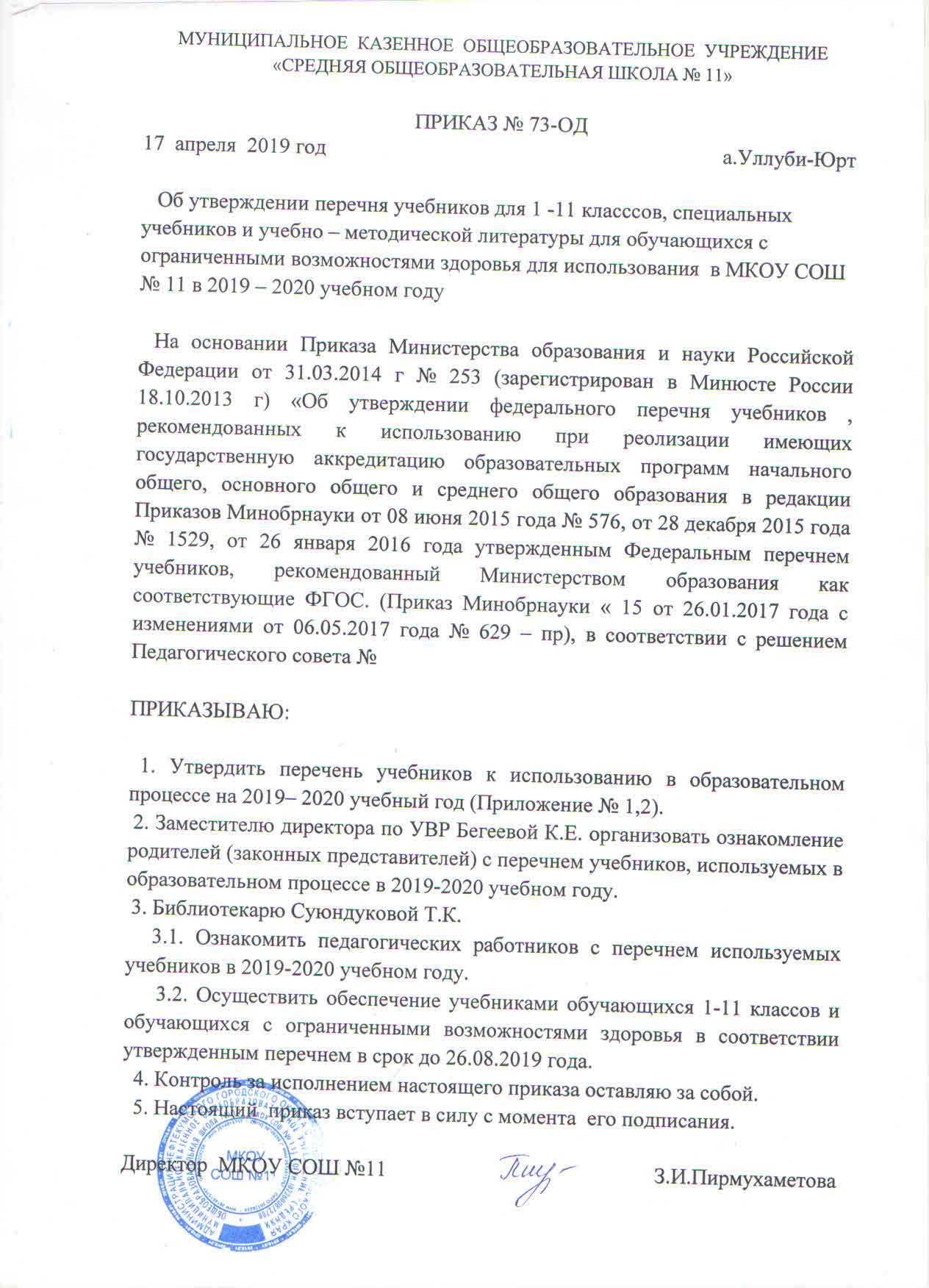                                                                                           Приложение 1                                                                                                                   к приказу МКОУ СОШ №11                                                                                                            от 17.04.2019г. №73 -ОД    Перечень учебников,используемых в образовательном процессе в 2019 – 2020 учебном году   МКОУ СОШ №11Наименование учебникаПрограмма,  авторыПрограмма,  авторыПрограмма,  авторыПрограмма,  авторыПрограмма,  авторыПрограмма,  авторыИздательство                                1 класс – Программа «Школа России»   - ФГОС                                1 класс – Программа «Школа России»   - ФГОС                                1 класс – Программа «Школа России»   - ФГОС                                1 класс – Программа «Школа России»   - ФГОС                                1 класс – Программа «Школа России»   - ФГОС                                1 класс – Программа «Школа России»   - ФГОС                                1 класс – Программа «Школа России»   - ФГОС1.Азбука.   Ч.1,2Горецкий В.Г., Кирюшкин В.А.,ВиноградскаяЛ.А.и др.                      Горецкий В.Г., Кирюшкин В.А.,ВиноградскаяЛ.А.и др.                      Горецкий В.Г., Кирюшкин В.А.,ВиноградскаяЛ.А.и др.                      Горецкий В.Г., Кирюшкин В.А.,ВиноградскаяЛ.А.и др.                      Горецкий В.Г., Кирюшкин В.А.,ВиноградскаяЛ.А.и др.                      Горецкий В.Г., Кирюшкин В.А.,ВиноградскаяЛ.А.и др.                      Просвещение2.Русский язык.Канакина И.Ф., Горецкий В.Г.Канакина И.Ф., Горецкий В.Г.Канакина И.Ф., Горецкий В.Г.Канакина И.Ф., Горецкий В.Г.Канакина И.Ф., Горецкий В.Г.Канакина И.Ф., Горецкий В.Г.Просвещение3.Математика.   Ч.1,2Моро М.И., Волкова С.И,   Степанова С.В.Моро М.И., Волкова С.И,   Степанова С.В.Моро М.И., Волкова С.И,   Степанова С.В.Моро М.И., Волкова С.И,   Степанова С.В.Моро М.И., Волкова С.И,   Степанова С.В.Моро М.И., Волкова С.И,   Степанова С.В.Просвещение4.Окруж. мир.    Ч.1,2Плешаков А.А.                     Плешаков А.А.                     Плешаков А.А.                     Плешаков А.А.                     Плешаков А.А.                     Плешаков А.А.                     Просвещение5.Литературное чтение.  Ч.1,2Климанова Л.Ф., Горецкий В.Г., Голованова М.В.                     Климанова Л.Ф., Горецкий В.Г., Голованова М.В.                     Климанова Л.Ф., Горецкий В.Г., Голованова М.В.                     Климанова Л.Ф., Горецкий В.Г., Голованова М.В.                     Климанова Л.Ф., Горецкий В.Г., Голованова М.В.                     Климанова Л.Ф., Горецкий В.Г., Голованова М.В.                     Просвещение6.Изобразительное искусствоНеменская Л.А./Под ред.Неменского Б.М.Неменская Л.А./Под ред.Неменского Б.М.Неменская Л.А./Под ред.Неменского Б.М.Неменская Л.А./Под ред.Неменского Б.М.Неменская Л.А./Под ред.Неменского Б.М.Неменская Л.А./Под ред.Неменского Б.М.Просвещение7.МузыкаКритская Е.Д.,Сергеева Г.П.,Шмагина Т.С.Критская Е.Д.,Сергеева Г.П.,Шмагина Т.С.Критская Е.Д.,Сергеева Г.П.,Шмагина Т.С.Критская Е.Д.,Сергеева Г.П.,Шмагина Т.С.Критская Е.Д.,Сергеева Г.П.,Шмагина Т.С.Критская Е.Д.,Сергеева Г.П.,Шмагина Т.С.Просвещение8.ТехнологияЛутцеваЕ.А.,Зуева Т.П.ЛутцеваЕ.А.,Зуева Т.П.ЛутцеваЕ.А.,Зуева Т.П.ЛутцеваЕ.А.,Зуева Т.П.ЛутцеваЕ.А.,Зуева Т.П.ЛутцеваЕ.А.,Зуева Т.П.Просвещение9.Физическая культура(1-4)Лях В.И.Лях В.И.Лях В.И.Лях В.И.Лях В.И.Лях В.И.Просвещение                                 2 класс-Программа  «Школа России»   - ФГОС                                 2 класс-Программа  «Школа России»   - ФГОС                                 2 класс-Программа  «Школа России»   - ФГОС                                 2 класс-Программа  «Школа России»   - ФГОС                                 2 класс-Программа  «Школа России»   - ФГОС                                 2 класс-Программа  «Школа России»   - ФГОС                                 2 класс-Программа  «Школа России»   - ФГОС1.Русский язык. Ч.1,2Канакина И.Ф., Горецкий В.Г.Канакина И.Ф., Горецкий В.Г.Канакина И.Ф., Горецкий В.Г.Канакина И.Ф., Горецкий В.Г.Канакина И.Ф., Горецкий В.Г.Канакина И.Ф., Горецкий В.Г.Просвещение2.Математика.  Ч.1,2. Моро М.И., Бантова М.А., Бельтюкова Г.В.                                                      Моро М.И., Бантова М.А., Бельтюкова Г.В.                                                      Моро М.И., Бантова М.А., Бельтюкова Г.В.                                                      Моро М.И., Бантова М.А., Бельтюкова Г.В.                                                      Моро М.И., Бантова М.А., Бельтюкова Г.В.                                                      Моро М.И., Бантова М.А., Бельтюкова Г.В.                                                     Просвещение3.Окружающий мир.  Ч.1.2 Плешаков А.А.                                          Плешаков А.А.                                          Плешаков А.А.                                          Плешаков А.А.                                          Плешаков А.А.                                          Плешаков А.А.                                         Просвещение4.Литературное чтение.  Ч.1.2 Климанова Л.Ф., Горецкий В.Г.,  Голованова М.В.                     Климанова Л.Ф., Горецкий В.Г.,  Голованова М.В.                     Климанова Л.Ф., Горецкий В.Г.,  Голованова М.В.                     Климанова Л.Ф., Горецкий В.Г.,  Голованова М.В.                     Климанова Л.Ф., Горецкий В.Г.,  Голованова М.В.                     Климанова Л.Ф., Горецкий В.Г.,  Голованова М.В.                    Просвещение 5.Немецкий язык. Ч.1,2 Бим И.Л., Рыжова Л.И. Бим И.Л., Рыжова Л.И. Бим И.Л., Рыжова Л.И. Бим И.Л., Рыжова Л.И. Бим И.Л., Рыжова Л.И. Бим И.Л., Рыжова Л.И.Просвещение6.Изобразительное искусствоКоротееваЕ.И./Под ред.Неменского Б.М.КоротееваЕ.И./Под ред.Неменского Б.М.КоротееваЕ.И./Под ред.Неменского Б.М.КоротееваЕ.И./Под ред.Неменского Б.М.КоротееваЕ.И./Под ред.Неменского Б.М.КоротееваЕ.И./Под ред.Неменского Б.М.Просвещение7.МузыкаКритская Е.Д.,Сергеева Г.П.,Шмагина Т.С.Критская Е.Д.,Сергеева Г.П.,Шмагина Т.С.Критская Е.Д.,Сергеева Г.П.,Шмагина Т.С.Критская Е.Д.,Сергеева Г.П.,Шмагина Т.С.Критская Е.Д.,Сергеева Г.П.,Шмагина Т.С.Критская Е.Д.,Сергеева Г.П.,Шмагина Т.С.Просвещение8.ТехнологияЛутцеваЕ.А.,Зуева Т.П.ЛутцеваЕ.А.,Зуева Т.П.ЛутцеваЕ.А.,Зуева Т.П.ЛутцеваЕ.А.,Зуева Т.П.ЛутцеваЕ.А.,Зуева Т.П.ЛутцеваЕ.А.,Зуева Т.П.Просвещение9.Физическая культура(1-4)Лях В.И.Лях В.И.Лях В.И.Лях В.И.Лях В.И.Лях В.И.Просвещение                                3 класс - Программа «Школа России»  - ФГОС                                3 класс - Программа «Школа России»  - ФГОС                                3 класс - Программа «Школа России»  - ФГОС                                3 класс - Программа «Школа России»  - ФГОС                                3 класс - Программа «Школа России»  - ФГОС                                3 класс - Программа «Школа России»  - ФГОС                                3 класс - Программа «Школа России»  - ФГОС1.Русский язык.Ч.1,2Канакина И.Ф., Горецкий В.Г.Канакина И.Ф., Горецкий В.Г.Канакина И.Ф., Горецкий В.Г.Канакина И.Ф., Горецкий В.Г.Канакина И.Ф., Горецкий В.Г.Канакина И.Ф., Горецкий В.Г.Просвещение2.Математика.   Ч.1,2 Моро М.И.,  Бантова М.А. , Бельтюкова Г.В.                                                                                                      Моро М.И.,  Бантова М.А. , Бельтюкова Г.В.                                                                                                      Моро М.И.,  Бантова М.А. , Бельтюкова Г.В.                                                                                                      Моро М.И.,  Бантова М.А. , Бельтюкова Г.В.                                                                                                      Моро М.И.,  Бантова М.А. , Бельтюкова Г.В.                                                                                                      Моро М.И.,  Бантова М.А. , Бельтюкова Г.В.                                                                                                     Просвещение3.Окружающий мир.   Ч.1,2 Плешаков А.А.                                            Плешаков А.А.                                            Плешаков А.А.                                            Плешаков А.А.                                            Плешаков А.А.                                            Плешаков А.А.                                           Просвещение4.Литературное чтение.   Ч.1,2 Климанова Л.Ф., Горецкий В.Г., Голованова М.В.                      Климанова Л.Ф., Горецкий В.Г., Голованова М.В.                      Климанова Л.Ф., Горецкий В.Г., Голованова М.В.                      Климанова Л.Ф., Горецкий В.Г., Голованова М.В.                      Климанова Л.Ф., Горецкий В.Г., Голованова М.В.                      Климанова Л.Ф., Горецкий В.Г., Голованова М.В.                     Просвещение5.Информатика.    Ч.1,2 Могилёв А.В., Могилёва В.Н.  Могилёв А.В., Могилёва В.Н.  Могилёв А.В., Могилёва В.Н.  Могилёв А.В., Могилёва В.Н.  Могилёв А.В., Могилёва В.Н.  Могилёв А.В., Могилёва В.Н. Бином6.Немецкий язык. Ч.1,2 Бим И.Л., Рыжова Л.И. Бим И.Л., Рыжова Л.И. Бим И.Л., Рыжова Л.И. Бим И.Л., Рыжова Л.И. Бим И.Л., Рыжова Л.И. Бим И.Л., Рыжова Л.И.Просвещение7.Изобразительное искусствоГоряева Н.А.,НеменскаяЛ.А.,ПитерскихА.С.и др./Под ред.Неменского Б.М.Горяева Н.А.,НеменскаяЛ.А.,ПитерскихА.С.и др./Под ред.Неменского Б.М.Горяева Н.А.,НеменскаяЛ.А.,ПитерскихА.С.и др./Под ред.Неменского Б.М.Горяева Н.А.,НеменскаяЛ.А.,ПитерскихА.С.и др./Под ред.Неменского Б.М.Горяева Н.А.,НеменскаяЛ.А.,ПитерскихА.С.и др./Под ред.Неменского Б.М.Горяева Н.А.,НеменскаяЛ.А.,ПитерскихА.С.и др./Под ред.Неменского Б.М.Просвещение8.МузыкаКритская Е.Д.,Сергеева Г.П.,Шмагина Т.С.Критская Е.Д.,Сергеева Г.П.,Шмагина Т.С.Критская Е.Д.,Сергеева Г.П.,Шмагина Т.С.Критская Е.Д.,Сергеева Г.П.,Шмагина Т.С.Критская Е.Д.,Сергеева Г.П.,Шмагина Т.С.Критская Е.Д.,Сергеева Г.П.,Шмагина Т.С.Просвещение9.ТехнологияЛутцеваЕ.А.,Зуева Т.П.ЛутцеваЕ.А.,Зуева Т.П.ЛутцеваЕ.А.,Зуева Т.П.ЛутцеваЕ.А.,Зуева Т.П.ЛутцеваЕ.А.,Зуева Т.П.ЛутцеваЕ.А.,Зуева Т.П.Просвещение10.Физическая культура(1-4)Лях В.И.Лях В.И.Лях В.И.Лях В.И.Лях В.И.Лях В.И.Просвещение4 класс-Программа  «Школа России»   - ФГОС4 класс-Программа  «Школа России»   - ФГОС4 класс-Программа  «Школа России»   - ФГОС4 класс-Программа  «Школа России»   - ФГОС4 класс-Программа  «Школа России»   - ФГОС4 класс-Программа  «Школа России»   - ФГОС4 класс-Программа  «Школа России»   - ФГОС1.Русский язык.Ч.1,2 Канакина И.Ф., Горецкий В.Г.Канакина И.Ф., Горецкий В.Г.Канакина И.Ф., Горецкий В.Г.Канакина И.Ф., Горецкий В.Г.Канакина И.Ф., Горецкий В.Г.Канакина И.Ф., Горецкий В.Г.Просвещение2.Математика.Ч.1,2  Моро М.И., Бантова М.А., Бельтюкова Г.В.                                                                                                     Моро М.И., Бантова М.А., Бельтюкова Г.В.                                                                                                     Моро М.И., Бантова М.А., Бельтюкова Г.В.                                                                                                     Моро М.И., Бантова М.А., Бельтюкова Г.В.                                                                                                     Моро М.И., Бантова М.А., Бельтюкова Г.В.                                                                                                     Моро М.И., Бантова М.А., Бельтюкова Г.В.                                                                                                    Просвещение3.Окружающий мир.Ч.1,2Плешаков А.А.,Крючкова Е.А.Плешаков А.А.,Крючкова Е.А.Плешаков А.А.,Крючкова Е.А.Плешаков А.А.,Крючкова Е.А.Плешаков А.А.,Крючкова Е.А.Плешаков А.А.,Крючкова Е.А.Просвещение4.Литературное чтение.Ч.1,2Климанова Л.Ф., Горецкий В.Г., Голованова М.В.                     Климанова Л.Ф., Горецкий В.Г., Голованова М.В.                     Климанова Л.Ф., Горецкий В.Г., Голованова М.В.                     Климанова Л.Ф., Горецкий В.Г., Голованова М.В.                     Климанова Л.Ф., Горецкий В.Г., Голованова М.В.                     Климанова Л.Ф., Горецкий В.Г., Голованова М.В.                     Просвещение5.Информатика. Ч.1,2 Могилёв А.В., Могилёва В.Н. Могилёв А.В., Могилёва В.Н. Могилёв А.В., Могилёва В.Н. Могилёв А.В., Могилёва В.Н. Могилёв А.В., Могилёва В.Н. Могилёв А.В., Могилёва В.Н.Бином6.Немецкий язык. Ч.1,2 Бим И.Л., Рыжова Л.И. Бим И.Л., Рыжова Л.И. Бим И.Л., Рыжова Л.И. Бим И.Л., Рыжова Л.И. Бим И.Л., Рыжова Л.И. Бим И.Л., Рыжова Л.И.Просвещение7.Изобразительное искусствоНеменская Л.А./Под ред.Неменского Б.М.Неменская Л.А./Под ред.Неменского Б.М.Неменская Л.А./Под ред.Неменского Б.М.Неменская Л.А./Под ред.Неменского Б.М.Неменская Л.А./Под ред.Неменского Б.М.Неменская Л.А./Под ред.Неменского Б.М.Просвещение8.МузыкаКритская Е.Д.,Сергеева Г.П.,Шмагина Т.С.Критская Е.Д.,Сергеева Г.П.,Шмагина Т.С.Критская Е.Д.,Сергеева Г.П.,Шмагина Т.С.Критская Е.Д.,Сергеева Г.П.,Шмагина Т.С.Критская Е.Д.,Сергеева Г.П.,Шмагина Т.С.Критская Е.Д.,Сергеева Г.П.,Шмагина Т.С.Просвещение9.ТехнологияЛутцеваЕ.А.,Зуева Т.П.ЛутцеваЕ.А.,Зуева Т.П.ЛутцеваЕ.А.,Зуева Т.П.ЛутцеваЕ.А.,Зуева Т.П.ЛутцеваЕ.А.,Зуева Т.П.ЛутцеваЕ.А.,Зуева Т.П.Просвещение10.Физическая культура(1-4)Лях В.И.Лях В.И.Лях В.И.Лях В.И.Лях В.И.Лях В.И.Просвещение11.Основы религиозных культур и светской этики.Основы светской этики 4кл.Шемшурина А.И.Шемшурина А.И.Шемшурина А.И.Шемшурина А.И.Шемшурина А.И.Шемшурина А.И.Просвещение5 класс - ФГОС5 класс - ФГОС5 класс - ФГОС5 класс - ФГОС5 класс - ФГОС5 класс - ФГОС5 класс - ФГОС1.Русский язык в2х.ч.                                         Ладыженская Т.А., Баранов М.Т., Тростенцова Л.А.Ладыженская Т.А., Баранов М.Т., Тростенцова Л.А.Ладыженская Т.А., Баранов М.Т., Тростенцова Л.А.Ладыженская Т.А., Баранов М.Т., Тростенцова Л.А.Ладыженская Т.А., Баранов М.Т., Тростенцова Л.А.Ладыженская Т.А., Баранов М.Т., Тростенцова Л.А.Просвещение2.Литература  в2х.ч.Коровина В.Я., Журавлёв В.П., Коровин В.П.                 Коровина В.Я., Журавлёв В.П., Коровин В.П.                 Коровина В.Я., Журавлёв В.П., Коровин В.П.                 Коровина В.Я., Журавлёв В.П., Коровин В.П.                 Коровина В.Я., Журавлёв В.П., Коровин В.П.                 Коровина В.Я., Журавлёв В.П., Коровин В.П.                 Просвещение3.Математика Виленкин Н.Я.  Жохов  В.И.     Виленкин Н.Я.  Жохов  В.И.     Виленкин Н.Я.  Жохов  В.И.     Виленкин Н.Я.  Жохов  В.И.     Виленкин Н.Я.  Жохов  В.И.     Виленкин Н.Я.  Жохов  В.И.     Мненозина4.Всеобщая история. История Древнего мира.Вигасина А.А., Годер Д.И., Свенцицкая И.С.Вигасина А.А., Годер Д.И., Свенцицкая И.С.Вигасина А.А., Годер Д.И., Свенцицкая И.С.Вигасина А.А., Годер Д.И., Свенцицкая И.С.Вигасина А.А., Годер Д.И., Свенцицкая И.С.Вигасина А.А., Годер Д.И., Свенцицкая И.С.Просвещение5.Биология.  (5-6)Пасечник В.В., Суматохин С.В., Калинова Г.С.и др.                                    Пасечник В.В., Суматохин С.В., Калинова Г.С.и др.                                    Пасечник В.В., Суматохин С.В., Калинова Г.С.и др.                                    Пасечник В.В., Суматохин С.В., Калинова Г.С.и др.                                    Пасечник В.В., Суматохин С.В., Калинова Г.С.и др.                                    Пасечник В.В., Суматохин С.В., Калинова Г.С.и др.                                    Просвещение6.ОБЖСмирнов А.Т., Хренников Б.О.Смирнов А.Т., Хренников Б.О.Смирнов А.Т., Хренников Б.О.Смирнов А.Т., Хренников Б.О.Смирнов А.Т., Хренников Б.О.Смирнов А.Т., Хренников Б.О.Просвещение7.Обществознание   Боголюбов Л.Н.,Виноградова Н.Ф., Городецкая Н.И.и др.   Боголюбов Л.Н.,Виноградова Н.Ф., Городецкая Н.И.и др.   Боголюбов Л.Н.,Виноградова Н.Ф., Городецкая Н.И.и др.   Боголюбов Л.Н.,Виноградова Н.Ф., Городецкая Н.И.и др.   Боголюбов Л.Н.,Виноградова Н.Ф., Городецкая Н.И.и др.   Боголюбов Л.Н.,Виноградова Н.Ф., Городецкая Н.И.и др.  Просвещение8.География (5-6)Баринов И.И. , Плешаков А.А., Сонин Н.И.Баринов И.И. , Плешаков А.А., Сонин Н.И.Баринов И.И. , Плешаков А.А., Сонин Н.И.Баринов И.И. , Плешаков А.А., Сонин Н.И.Баринов И.И. , Плешаков А.А., Сонин Н.И.Баринов И.И. , Плешаков А.А., Сонин Н.И.Просвещение9.ИнформатикаБосова Л.Л., Босова А.Ю.    Босова Л.Л., Босова А.Ю.    Босова Л.Л., Босова А.Ю.    Босова Л.Л., Босова А.Ю.    Босова Л.Л., Босова А.Ю.    Босова Л.Л., Босова А.Ю.    Бином10.Немецкий язык. Ч.1,2 Бим И.Л., Рыжова Л.И. Бим И.Л., Рыжова Л.И. Бим И.Л., Рыжова Л.И. Бим И.Л., Рыжова Л.И. Бим И.Л., Рыжова Л.И. Бим И.Л., Рыжова Л.И.Просвещение11.Изобразительное искусствоГоряева Н.А.,Островская О.В./Под ред.Неменского Б.М.Горяева Н.А.,Островская О.В./Под ред.Неменского Б.М.Горяева Н.А.,Островская О.В./Под ред.Неменского Б.М.Горяева Н.А.,Островская О.В./Под ред.Неменского Б.М.Горяева Н.А.,Островская О.В./Под ред.Неменского Б.М.Горяева Н.А.,Островская О.В./Под ред.Неменского Б.М.Просвещение12.МузыкаСергеева Г.П.,Критская Е.Д.Сергеева Г.П.,Критская Е.Д.Сергеева Г.П.,Критская Е.Д.Сергеева Г.П.,Критская Е.Д.Сергеева Г.П.,Критская Е.Д.Сергеева Г.П.,Критская Е.Д.Просвещение13.ТехнологияСиница Н.В.,Симоненко В.Д.Синица Н.В.,Симоненко В.Д.Синица Н.В.,Симоненко В.Д.Синица Н.В.,Симоненко В.Д.Синица Н.В.,Симоненко В.Д.Синица Н.В.,Симоненко В.Д.Вентана-Граф14.Физическая культура (5-7)Лях В. И Лях В. И Лях В. И Лях В. И Лях В. И Лях В. И Просвещение15.Английский  язык.Ч. 1-2Афанасьева О.В. Верещагина.Афанасьева О.В. Верещагина.Афанасьева О.В. Верещагина.Афанасьева О.В. Верещагина.Афанасьева О.В. Верещагина.Афанасьева О.В. Верещагина.Просвещение                                         6 класс -  ФГОС                                         6 класс -  ФГОС                                         6 класс -  ФГОС                                         6 класс -  ФГОС                                         6 класс -  ФГОС                                         6 класс -  ФГОС                                         6 класс -  ФГОС1.Русский языкБаранов М.Т., Ладыженская Т.А., Тростенцова Л.А.        Баранов М.Т., Ладыженская Т.А., Тростенцова Л.А.        Баранов М.Т., Ладыженская Т.А., Тростенцова Л.А.        Баранов М.Т., Ладыженская Т.А., Тростенцова Л.А.        Баранов М.Т., Ладыженская Т.А., Тростенцова Л.А.        Баранов М.Т., Ладыженская Т.А., Тростенцова Л.А.        Просвещение2.Литература в2х.ч.Коровина В.Я.,  ЖуравлёвВ.П.       Коровина В.Я.,  ЖуравлёвВ.П.       Коровина В.Я.,  ЖуравлёвВ.П.       Коровина В.Я.,  ЖуравлёвВ.П.       Коровина В.Я.,  ЖуравлёвВ.П.       Коровина В.Я.,  ЖуравлёвВ.П.       Просвещение3.Математика Виленкин Н.Я.  Жохов В.И.      Виленкин Н.Я.  Жохов В.И.      Виленкин Н.Я.  Жохов В.И.      Виленкин Н.Я.  Жохов В.И.      Виленкин Н.Я.  Жохов В.И.      Виленкин Н.Я.  Жохов В.И.      Мненозина4.Всеобщая история.     История Средних веков.Агибалова Е.В., Донской Г.М.                           Агибалова Е.В., Донской Г.М.                           Агибалова Е.В., Донской Г.М.                           Агибалова Е.В., Донской Г.М.                           Агибалова Е.В., Донской Г.М.                           Агибалова Е.В., Донской Г.М.                           Просвещение5.История России в2х.ч.Арсентьев Н.М., Данилов А.А., Стефанович П.С. и др.Арсентьев Н.М., Данилов А.А., Стефанович П.С. и др.Арсентьев Н.М., Данилов А.А., Стефанович П.С. и др.Арсентьев Н.М., Данилов А.А., Стефанович П.С. и др.Арсентьев Н.М., Данилов А.А., Стефанович П.С. и др.Арсентьев Н.М., Данилов А.А., Стефанович П.С. и др.Просвещение6.ОбществознаниеБоголюбов Л.Н.,Виноградова Н.Ф., Городецкая Н.И.и др.  Боголюбов Л.Н.,Виноградова Н.Ф., Городецкая Н.И.и др.  Боголюбов Л.Н.,Виноградова Н.Ф., Городецкая Н.И.и др.  Боголюбов Л.Н.,Виноградова Н.Ф., Городецкая Н.И.и др.  Боголюбов Л.Н.,Виноградова Н.Ф., Городецкая Н.И.и др.  Боголюбов Л.Н.,Виноградова Н.Ф., Городецкая Н.И.и др.  Просвещение7.Биология (5-6)Пасечник В.В.Пасечник В.В.Пасечник В.В.Пасечник В.В.Пасечник В.В.Пасечник В.В.Дрофа8.География (5-6)Баринов И.И. , Плешаков А.А., Сонин Н.И.Баринов И.И. , Плешаков А.А., Сонин Н.И.Баринов И.И. , Плешаков А.А., Сонин Н.И.Баринов И.И. , Плешаков А.А., Сонин Н.И.Баринов И.И. , Плешаков А.А., Сонин Н.И.Баринов И.И. , Плешаков А.А., Сонин Н.И.Просвещение9.ОБЖСмирнов А.Т., Хренников Б.О.                              Смирнов А.Т., Хренников Б.О.                              Смирнов А.Т., Хренников Б.О.                              Смирнов А.Т., Хренников Б.О.                              Смирнов А.Т., Хренников Б.О.                              Смирнов А.Т., Хренников Б.О.                              Просвещение10.ИнформатикаБосова Л.Л., Босова А.Ю.    Босова Л.Л., Босова А.Ю.    Босова Л.Л., Босова А.Ю.    Босова Л.Л., Босова А.Ю.    Босова Л.Л., Босова А.Ю.    Босова Л.Л., Босова А.Ю.    Бином11. Немецкий языкБим И.Л.,Садомова Л.В., Санникова Л.М.Бим И.Л.,Садомова Л.В., Санникова Л.М.Бим И.Л.,Садомова Л.В., Санникова Л.М.Бим И.Л.,Садомова Л.В., Санникова Л.М.Бим И.Л.,Садомова Л.В., Санникова Л.М.Бим И.Л.,Садомова Л.В., Санникова Л.М.Просвещение12.Изобразительное искусствоНеменская Л.А./Под ред.Неменского Б.М.Неменская Л.А./Под ред.Неменского Б.М.Неменская Л.А./Под ред.Неменского Б.М.Неменская Л.А./Под ред.Неменского Б.М.Неменская Л.А./Под ред.Неменского Б.М.Неменская Л.А./Под ред.Неменского Б.М.Просвещение13.МузыкаСергеева Г.П.,Критская Е.Д.Сергеева Г.П.,Критская Е.Д.Сергеева Г.П.,Критская Е.Д.Сергеева Г.П.,Критская Е.Д.Сергеева Г.П.,Критская Е.Д.Сергеева Г.П.,Критская Е.Д.Просвещение13.ТехнологияСиница Н.В.,Симоненко В.Д.Синица Н.В.,Симоненко В.Д.Синица Н.В.,Симоненко В.Д.Синица Н.В.,Симоненко В.Д.Синица Н.В.,Симоненко В.Д.Синица Н.В.,Симоненко В.Д.Вентана-Граф14.Физическая культура (5-7) Лях В.И. Лях В.И. Лях В.И. Лях В.И. Лях В.И. Лях В.И.Просвещение                                               7 класс – ФГОС                                               7 класс – ФГОС                                               7 класс – ФГОС                                               7 класс – ФГОС                                               7 класс – ФГОС                                               7 класс – ФГОС                                               7 класс – ФГОС1.Русский язык  Ладыженская Т.А. , Баранов М.Т., Тростенцова Л.А.Ладыженская Т.А. , Баранов М.Т., Тростенцова Л.А.Ладыженская Т.А. , Баранов М.Т., Тростенцова Л.А.Ладыженская Т.А. , Баранов М.Т., Тростенцова Л.А.Ладыженская Т.А. , Баранов М.Т., Тростенцова Л.А.Ладыженская Т.А. , Баранов М.Т., Тростенцова Л.А.Просвещение2.Литература в2х.ч.Коровина В.Я. , Журавлёв В.П. , Коровин В.П.Коровина В.Я. , Журавлёв В.П. , Коровин В.П.Коровина В.Я. , Журавлёв В.П. , Коровин В.П.Коровина В.Я. , Журавлёв В.П. , Коровин В.П.Коровина В.Я. , Журавлёв В.П. , Коровин В.П.Коровина В.Я. , Журавлёв В.П. , Коровин В.П.Просвещение3.АлгебраМакарычев  Ю.Н.,Миндюк Н.Г.,Нешков К.И и др.Макарычев  Ю.Н.,Миндюк Н.Г.,Нешков К.И и др.Макарычев  Ю.Н.,Миндюк Н.Г.,Нешков К.И и др.Макарычев  Ю.Н.,Миндюк Н.Г.,Нешков К.И и др.Макарычев  Ю.Н.,Миндюк Н.Г.,Нешков К.И и др.Макарычев  Ю.Н.,Миндюк Н.Г.,Нешков К.И и др.Просвещение4.Геометрия (7-9)Атанасян Л.С., БутузовВ.Ф., Кадомцев С.Б и др.Атанасян Л.С., БутузовВ.Ф., Кадомцев С.Б и др.Атанасян Л.С., БутузовВ.Ф., Кадомцев С.Б и др.Атанасян Л.С., БутузовВ.Ф., Кадомцев С.Б и др.Атанасян Л.С., БутузовВ.Ф., Кадомцев С.Б и др.Атанасян Л.С., БутузовВ.Ф., Кадомцев С.Б и др.Просвещение5.История России в2х.ч.          Арсентьев Н.М.,ДаниловА.А,Курукин И.В.Арсентьев Н.М.,ДаниловА.А,Курукин И.В.Арсентьев Н.М.,ДаниловА.А,Курукин И.В.Арсентьев Н.М.,ДаниловА.А,Курукин И.В.Арсентьев Н.М.,ДаниловА.А,Курукин И.В.Арсентьев Н.М.,ДаниловА.А,Курукин И.В.Просвещение6 Всеобщая история. История Нового времени. 1500 – 1800Юдовская А.Я., Баранов П.А., Ванюшкина Л.М.  Юдовская А.Я., Баранов П.А., Ванюшкина Л.М.  Юдовская А.Я., Баранов П.А., Ванюшкина Л.М.  Юдовская А.Я., Баранов П.А., Ванюшкина Л.М.  Юдовская А.Я., Баранов П.А., Ванюшкина Л.М.  Юдовская А.Я., Баранов П.А., Ванюшкина Л.М.  Просвещение7.ОбществознаниеБоголюбов Л.Н., Городецкая Н.И., Иванова Л.Ф.Боголюбов Л.Н., Городецкая Н.И., Иванова Л.Ф.Боголюбов Л.Н., Городецкая Н.И., Иванова Л.Ф.Боголюбов Л.Н., Городецкая Н.И., Иванова Л.Ф.Боголюбов Л.Н., Городецкая Н.И., Иванова Л.Ф.Боголюбов Л.Н., Городецкая Н.И., Иванова Л.Ф.Просвещение8.ГеографияКоринская В.А. Душина И. В.Щенев В.А.                                                                    Коринская В.А. Душина И. В.Щенев В.А.                                                                    Коринская В.А. Душина И. В.Щенев В.А.                                                                    Коринская В.А. Душина И. В.Щенев В.А.                                                                    Коринская В.А. Душина И. В.Щенев В.А.                                                                    Коринская В.А. Душина И. В.Щенев В.А.                                                                    Просвещение9.БиологияЛатюшин В.В., Шапкин                                   Латюшин В.В., Шапкин                                   Латюшин В.В., Шапкин                                   Латюшин В.В., Шапкин                                   Латюшин В.В., Шапкин                                   Латюшин В.В., Шапкин                                   Дрофа10.Физика Перышкин А.В.                                                      Перышкин А.В.                                                      Перышкин А.В.                                                      Перышкин А.В.                                                      Перышкин А.В.                                                      Перышкин А.В.                                                      Дрофа11.ИнформатикаБосова Л. Л., Босова А.Ю.    Босова Л. Л., Босова А.Ю.    Босова Л. Л., Босова А.Ю.    Босова Л. Л., Босова А.Ю.    Босова Л. Л., Босова А.Ю.    Босова Л. Л., Босова А.Ю.    Бином12.ОБЖСмирнов А.Т., Хренников Б.О.Смирнов А.Т., Хренников Б.О.Смирнов А.Т., Хренников Б.О.Смирнов А.Т., Хренников Б.О.Смирнов А.Т., Хренников Б.О.Смирнов А.Т., Хренников Б.О.Просвещение13. Немецкий языкБим И.Л.,Садомова Л.В., Санникова Л.М.Бим И.Л.,Садомова Л.В., Санникова Л.М.Бим И.Л.,Садомова Л.В., Санникова Л.М.Бим И.Л.,Садомова Л.В., Санникова Л.М.Бим И.Л.,Садомова Л.В., Санникова Л.М.Бим И.Л.,Садомова Л.В., Санникова Л.М.Просвещение14.Изобразительное искусствоПитерских А.С.,Гуров Г.Е./Под ред.Неменского Б.М.Питерских А.С.,Гуров Г.Е./Под ред.Неменского Б.М.Питерских А.С.,Гуров Г.Е./Под ред.Неменского Б.М.Питерских А.С.,Гуров Г.Е./Под ред.Неменского Б.М.Питерских А.С.,Гуров Г.Е./Под ред.Неменского Б.М.Питерских А.С.,Гуров Г.Е./Под ред.Неменского Б.М.Просвещение15.МузыкаСергеева Г.П.,Критская Е.Д.Сергеева Г.П.,Критская Е.Д.Сергеева Г.П.,Критская Е.Д.Сергеева Г.П.,Критская Е.Д.Сергеева Г.П.,Критская Е.Д.Сергеева Г.П.,Критская Е.Д.Просвещение16.ТехнологияСиница Н.В.,Симоненко В.Д.Синица Н.В.,Симоненко В.Д.Синица Н.В.,Симоненко В.Д.Синица Н.В.,Симоненко В.Д.Синица Н.В.,Симоненко В.Д.Синица Н.В.,Симоненко В.Д.Вентана-Граф17.Физическая культура (5-7)Лях  В.И.Лях  В.И.Лях  В.И.Лях  В.И.Лях  В.И.Лях  В.И.Просвещение                                                   8 класс – ФГОС                                                   8 класс – ФГОС                                                   8 класс – ФГОС                                                   8 класс – ФГОС                                                   8 класс – ФГОС                                                   8 класс – ФГОС                                                   8 класс – ФГОС1.Русский язык                                1.Русский язык                                Тростенцов Л.А., ЛадыженскаяТ.А., Дейкина А.ДТростенцов Л.А., ЛадыженскаяТ.А., Дейкина А.ДТростенцов Л.А., ЛадыженскаяТ.А., Дейкина А.ДТростенцов Л.А., ЛадыженскаяТ.А., Дейкина А.ДТростенцов Л.А., ЛадыженскаяТ.А., Дейкина А.ДПросвещение2.Литература в2х.ч.2.Литература в2х.ч.Коровина В.Я. , Журавлёв В.П., Коровин В.И.                       Коровина В.Я. , Журавлёв В.П., Коровин В.И.                       Коровина В.Я. , Журавлёв В.П., Коровин В.И.                       Коровина В.Я. , Журавлёв В.П., Коровин В.И.                       Коровина В.Я. , Журавлёв В.П., Коровин В.И.                       Просвещение3.Алгебра 3.Алгебра Макарычев Ю.Н.,Миндюк Н.Г.,Нешков К.И. и др.             Макарычев Ю.Н.,Миндюк Н.Г.,Нешков К.И. и др.             Макарычев Ю.Н.,Миндюк Н.Г.,Нешков К.И. и др.             Макарычев Ю.Н.,Миндюк Н.Г.,Нешков К.И. и др.             Макарычев Ю.Н.,Миндюк Н.Г.,Нешков К.И. и др.             Просвещение4.Геометрия (7-9)4.Геометрия (7-9)АтанасянЛ.С.,БутузовВ.Ф.,Кадомцев С.Б. и др.                                           АтанасянЛ.С.,БутузовВ.Ф.,Кадомцев С.Б. и др.                                           АтанасянЛ.С.,БутузовВ.Ф.,Кадомцев С.Б. и др.                                           АтанасянЛ.С.,БутузовВ.Ф.,Кадомцев С.Б. и др.                                           АтанасянЛ.С.,БутузовВ.Ф.,Кадомцев С.Б. и др.                                           Просвещение5.Обществознание 5.Обществознание Боголюбов Л.Н.,ГородецкаяН.И.,Иванова Л.Ф. и др. Боголюбов Л.Н.,ГородецкаяН.И.,Иванова Л.Ф. и др. Боголюбов Л.Н.,ГородецкаяН.И.,Иванова Л.Ф. и др. Боголюбов Л.Н.,ГородецкаяН.И.,Иванова Л.Ф. и др. Боголюбов Л.Н.,ГородецкаяН.И.,Иванова Л.Ф. и др. Просвещение6.Химия6.ХимияГабриелян О.С.                                                                             Габриелян О.С.                                                                             Габриелян О.С.                                                                             Габриелян О.С.                                                                             Габриелян О.С.                                                                             Дрофа7.История России в2х.ч.7.История России в2х.ч.Арсентьев Н.М.,Данилов А.А.,Курукин И.В.Арсентьев Н.М.,Данилов А.А.,Курукин И.В.Арсентьев Н.М.,Данилов А.А.,Курукин И.В.Арсентьев Н.М.,Данилов А.А.,Курукин И.В.Арсентьев Н.М.,Данилов А.А.,Курукин И.В.Просвещение8 История нового времени8 История нового времениЮдовская А.Я.,БарановП.А., Ванюшкина Л.М.Юдовская А.Я.,БарановП.А., Ванюшкина Л.М.Юдовская А.Я.,БарановП.А., Ванюшкина Л.М.Юдовская А.Я.,БарановП.А., Ванюшкина Л.М.Юдовская А.Я.,БарановП.А., Ванюшкина Л.М.Просвещение9.Физика 9.Физика Перышкин А.В.                                                      Перышкин А.В.                                                      Перышкин А.В.                                                      Перышкин А.В.                                                      Перышкин А.В.                                                      Дрофа10.Биология 10.Биология Пасечник В.В,  Каменский А.А.,  Швецов Г.Г.                                    Пасечник В.В,  Каменский А.А.,  Швецов Г.Г.                                    Пасечник В.В,  Каменский А.А.,  Швецов Г.Г.                                    Пасечник В.В,  Каменский А.А.,  Швецов Г.Г.                                    Пасечник В.В,  Каменский А.А.,  Швецов Г.Г.                                    Просвещение11.География 11.География Алексеев А.И., Николина В.В., Липкина Е.К.  Алексеев А.И., Николина В.В., Липкина Е.К.  Алексеев А.И., Николина В.В., Липкина Е.К.  Алексеев А.И., Николина В.В., Липкина Е.К.  Алексеев А.И., Николина В.В., Липкина Е.К.  Просвещение12.ОБЖ12.ОБЖСмирнов А.Т., Хренников Б.О.                     Смирнов А.Т., Хренников Б.О.                     Смирнов А.Т., Хренников Б.О.                     Смирнов А.Т., Хренников Б.О.                     Смирнов А.Т., Хренников Б.О.                     Просвещение13.Информатика13.ИнформатикаБосова Л. Л., Босова А.Ю.                               Босова Л. Л., Босова А.Ю.                               Босова Л. Л., Босова А.Ю.                               Босова Л. Л., Босова А.Ю.                               Босова Л. Л., Босова А.Ю.                               Бином14. Немецкий язык14. Немецкий языкБим И.Л.,Садомова Л.В., Санникова Л.М.Бим И.Л.,Садомова Л.В., Санникова Л.М.Бим И.Л.,Садомова Л.В., Санникова Л.М.Бим И.Л.,Садомова Л.В., Санникова Л.М.Бим И.Л.,Садомова Л.В., Санникова Л.М.Просвещение15.Технология15.ТехнологияСимоненко В.Д.,Электов А.А.Симоненко В.Д.,Электов А.А.Симоненко В.Д.,Электов А.А.Симоненко В.Д.,Электов А.А.Симоненко В.Д.,Электов А.А.Вентана-Граф16.Физическая культура (8-9)16.Физическая культура (8-9)Лях В.И.Лях В.И.Лях В.И.Лях В.И.Лях В.И.Просвещение9 класс9 класс9 класс9 класс9 класс9 класс9 класс1.Русский язык 1.Русский язык 1.Русский язык Тростенцова Л.А., ЛадыженскаяТ.А., Дейкина А.Д,                          Тростенцова Л.А., ЛадыженскаяТ.А., Дейкина А.Д,                          Тростенцова Л.А., ЛадыженскаяТ.А., Дейкина А.Д,                          Тростенцова Л.А., ЛадыженскаяТ.А., Дейкина А.Д,                          Просвещение2.Литература в2х.ч.2.Литература в2х.ч.2.Литература в2х.ч.Коровина В.Я., Журавлёв В.П., Коровин В.И.                                             Коровина В.Я., Журавлёв В.П., Коровин В.И.                                             Коровина В.Я., Журавлёв В.П., Коровин В.И.                                             Коровина В.Я., Журавлёв В.П., Коровин В.И.                                             Просвещение3.Алгебра 3.Алгебра 3.Алгебра Макарычев Ю.Н.,Миндюк Н.Г.,Нешков К.И и др.          Макарычев Ю.Н.,Миндюк Н.Г.,Нешков К.И и др.          Макарычев Ю.Н.,Миндюк Н.Г.,Нешков К.И и др.          Макарычев Ю.Н.,Миндюк Н.Г.,Нешков К.И и др.          Просвещение4.Геометрия (7-9)4.Геометрия (7-9)4.Геометрия (7-9)АтанасянЛ.С.,БутузовВ.Ф.,Кадомцев С.Б и др.                                АтанасянЛ.С.,БутузовВ.Ф.,Кадомцев С.Б и др.                                АтанасянЛ.С.,БутузовВ.Ф.,Кадомцев С.Б и др.                                АтанасянЛ.С.,БутузовВ.Ф.,Кадомцев С.Б и др.                                Просвещение5.Всеобщая история. Новейшая ист.5.Всеобщая история. Новейшая ист.5.Всеобщая история. Новейшая ист.Сороко-Цюпа О.С., Сороко-Цюпа А.О.Сороко-Цюпа О.С., Сороко-Цюпа А.О.Сороко-Цюпа О.С., Сороко-Цюпа А.О.Сороко-Цюпа О.С., Сороко-Цюпа А.О.Просвещение6.История России в2х.ч.6.История России в2х.ч.6.История России в2х.ч.Арсентьев Н.М.,Данилов А.А.,Левандовский А.А и др.Арсентьев Н.М.,Данилов А.А.,Левандовский А.А и др.Арсентьев Н.М.,Данилов А.А.,Левандовский А.А и др.Арсентьев Н.М.,Данилов А.А.,Левандовский А.А и др.Просвещение7.Биология 7.Биология 7.Биология Пасечник В.В., Каменский А.А. Швецов Г.Г.                                Пасечник В.В., Каменский А.А. Швецов Г.Г.                                Пасечник В.В., Каменский А.А. Швецов Г.Г.                                Пасечник В.В., Каменский А.А. Швецов Г.Г.                                Просвещение8.Физика 8.Физика 8.Физика Пёрышкин А.В.,Гутник Е.М.                            Пёрышкин А.В.,Гутник Е.М.                            Пёрышкин А.В.,Гутник Е.М.                            Пёрышкин А.В.,Гутник Е.М.                            Дрофа9.Химия9.Химия9.ХимияГабриелян О.С.                                                       Габриелян О.С.                                                       Габриелян О.С.                                                       Габриелян О.С.                                                       Дрофа10.ОБЖ10.ОБЖ10.ОБЖСмирнов А.Т., Хренников Б.О.                              Смирнов А.Т., Хренников Б.О.                              Смирнов А.Т., Хренников Б.О.                              Смирнов А.Т., Хренников Б.О.                              Просвещение11.География 11.География 11.География Алексеев А.И.. Николина В.В.,Липкина Е.К.              Алексеев А.И.. Николина В.В.,Липкина Е.К.              Алексеев А.И.. Николина В.В.,Липкина Е.К.              Алексеев А.И.. Николина В.В.,Липкина Е.К.              Просвещение12.Обществознание12.Обществознание12.ОбществознаниеБоголюбов  Л.Н.,Матвеева А.И.,Жильцова Е.И и др.                            Боголюбов  Л.Н.,Матвеева А.И.,Жильцова Е.И и др.                            Боголюбов  Л.Н.,Матвеева А.И.,Жильцова Е.И и др.                            Боголюбов  Л.Н.,Матвеева А.И.,Жильцова Е.И и др.                            Просвещение13. Немецкий язык13. Немецкий язык13. Немецкий языкБим И.Л.,Садомова Л.В., Санникова Л.М.Бим И.Л.,Садомова Л.В., Санникова Л.М.Бим И.Л.,Садомова Л.В., Санникова Л.М.Бим И.Л.,Садомова Л.В., Санникова Л.М.Просвещение14.Информатика.                                      14.Информатика.                                      14.Информатика.                                      Босов Л.Л., Босова А.Ю.   Босов Л.Л., Босова А.Ю.   Босов Л.Л., Босова А.Ю.   Босов Л.Л., Босова А.Ю.   Бином15.Физическая культура (8-9)15.Физическая культура (8-9)15.Физическая культура (8-9)Лях В.И.Лях В.И.Лях В.И.Лях В.И.Просвещение16.Английский язык 16.Английский язык 16.Английский язык Афанасьева О.В. Михеева И.В.Афанасьева О.В. Михеева И.В.Афанасьева О.В. Михеева И.В.Афанасьева О.В. Михеева И.В.Дрофа                                                  10 класс                                                 10 класс                                                 10 класс                                                 10 класс                                                 10 класс                                                 10 класс                                                 10 класс1.Русский язык(10-11) 1.Русский язык(10-11) 1.Русский язык(10-11) 1.Русский язык(10-11) Власенков А. И., Рыбченкова Л.МВласенков А. И., Рыбченкова Л.МВласенков А. И., Рыбченкова Л.МПросвещение2.Литература Ч.1,2.2.Литература Ч.1,2.2.Литература Ч.1,2.2.Литература Ч.1,2.Лебедев Ю.В.                                                                    Лебедев Ю.В.                                                                    Лебедев Ю.В.                                                                    Просвещение3.Алгебра и начала анализа -103.Алгебра и начала анализа -103.Алгебра и начала анализа -103.Алгебра и начала анализа -10Макарычев Ю.Н. Миндюк Н.Г. Нешков К.И. Суворова С.Б.                        Макарычев Ю.Н. Миндюк Н.Г. Нешков К.И. Суворова С.Б.                        Макарычев Ю.Н. Миндюк Н.Г. Нешков К.И. Суворова С.Б.                        Просвещение4.Геометрия (10-11)4.Геометрия (10-11)4.Геометрия (10-11)4.Геометрия (10-11)АтанасянЛ.С.,Бутузов В.Ф., Кадомцев С.Б и др.                                АтанасянЛ.С.,Бутузов В.Ф., Кадомцев С.Б и др.                                АтанасянЛ.С.,Бутузов В.Ф., Кадомцев С.Б и др.                                Просвещение5.Биология (10 - 11)5.Биология (10 - 11)5.Биология (10 - 11)5.Биология (10 - 11) Каменский А.А.,КриксуновЕ.А.,Пасечник В.В.                             Каменский А.А.,КриксуновЕ.А.,Пасечник В.В.                             Каменский А.А.,КриксуновЕ.А.,Пасечник В.В.                            Дрофа6.Химия6.Химия6.Химия6.ХимияГабриелян О.С.                                                          Габриелян О.С.                                                          Габриелян О.С.                                                          Дрофа7.Физика 7.Физика 7.Физика 7.Физика Мякишев Г.Я.,БуховцевБ.Б.,Сотский Н.Н.                               Мякишев Г.Я.,БуховцевБ.Б.,Сотский Н.Н.                               Мякишев Г.Я.,БуховцевБ.Б.,Сотский Н.Н.                               Просвещение8.География  (10-11)                           8.География  (10-11)                           8.География  (10-11)                           8.География  (10-11)                           Максаковский В.П.Максаковский В.П.Максаковский В.П.Просвещение9. История  России9. История  России9. История  России9. История  России Сахаров А.Н.,Загладин Н.В., Сахаров А.Н.,Загладин Н.В., Сахаров А.Н.,Загладин Н.В.,Русское слово10.Обществознание 10.Обществознание 10.Обществознание 10.Обществознание Боголюбов Л.Н., Аверьянов Ю.А. Белявский А.В и др.Боголюбов Л.Н., Аверьянов Ю.А. Белявский А.В и др.Боголюбов Л.Н., Аверьянов Ю.А. Белявский А.В и др.Просвещение11.Информатика 11.Информатика 11.Информатика 11.Информатика Семакин И.Г.,Хеннер Е.К.,   Шеина Т.Ю.Семакин И.Г.,Хеннер Е.К.,   Шеина Т.Ю.Семакин И.Г.,Хеннер Е.К.,   Шеина Т.Ю.Бином12.ОБЖ12.ОБЖ12.ОБЖ12.ОБЖСмирнов А.Т., Хренников Б.О.        Смирнов А.Т., Хренников Б.О.        Смирнов А.Т., Хренников Б.О.        Просвещение13. Немецкий язык13. Немецкий язык13. Немецкий язык13. Немецкий языкБим И.Л.,Садомова Л.В., Санникова Л.М.Бим И.Л.,Садомова Л.В., Санникова Л.М.Бим И.Л.,Садомова Л.В., Санникова Л.М.Просвещение14.Физическая культура (10-11)14.Физическая культура (10-11)14.Физическая культура (10-11)14.Физическая культура (10-11)Лях В.И.Лях В.И.Лях В.И.Просвещение                                                    11 класс                                                    11 класс                                                    11 класс                                                    11 класс                                                    11 класс                                                    11 класс                                                    11 класс1.Русский язык(10-11)1.Русский язык(10-11)1.Русский язык(10-11)1.Русский язык(10-11)1.Русский язык(10-11)Власенков А.И., Рыбченкова Л.М.                       Власенков А.И., Рыбченкова Л.М.                       Просвещение2.Литература в2х.ч.2.Литература в2х.ч.2.Литература в2х.ч.2.Литература в2х.ч.2.Литература в2х.ч.Коровин В.И. Журавлёв В.П.  Коровина В.Я.                                                               Коровин В.И. Журавлёв В.П.  Коровина В.Я.                                                               Просвещение3.Алгебра и начала анализа (10-11)3.Алгебра и начала анализа (10-11)3.Алгебра и начала анализа (10-11)3.Алгебра и начала анализа (10-11)3.Алгебра и начала анализа (10-11)Колмогоров А.Н.,Абрамов А.М.,Дудницин Ю.П. и др.                 Колмогоров А.Н.,Абрамов А.М.,Дудницин Ю.П. и др.                 Просвещение4.Геометрия (10-11)4.Геометрия (10-11)4.Геометрия (10-11)4.Геометрия (10-11)4.Геометрия (10-11)АтанасянЛ.С.,Бутузов В.Ф., Кадомцев С.Б. и др.                               АтанасянЛ.С.,Бутузов В.Ф., Кадомцев С.Б. и др.                               Просвещение5.Биология (10-11)                  . 5.Биология (10-11)                  . 5.Биология (10-11)                  . 5.Биология (10-11)                  . 5.Биология (10-11)                  .  Каменский А.А.,КриксуновЕ.А.,Пасечник В.В. Каменский А.А.,КриксуновЕ.А.,Пасечник В.В.Дрофа6.Химия6.Химия6.Химия6.Химия6.ХимияГабриелян  О.С.                           Габриелян  О.С.                           Дрофа7.География   (10-11)                           7.География   (10-11)                           7.География   (10-11)                           7.География   (10-11)                           7.География   (10-11)                           Максаковский В.П.Максаковский В.П.Просвещение8.Физика                               8.Физика                               8.Физика                               8.Физика                               8.Физика                               Мякишев Г.Я.,Буховцев Б.Б.,Чаругин Л.Ф. и др.Мякишев Г.Я.,Буховцев Б.Б.,Чаругин Л.Ф. и др.Просвещение9.Обществознание  9.Обществознание  9.Обществознание  9.Обществознание  9.Обществознание  Боголюбов  Л.Н.,  Городецкая Н.И.,ИвановаЛ.Ф.и др.Боголюбов  Л.Н.,  Городецкая Н.И.,ИвановаЛ.Ф.и др.Просвещение10. История России10. История России10. История России10. История России10. История РоссииЗагладинН.В.,Петров Ю.А.ЗагладинН.В.,Петров Ю.А.Русское слово11.Информатика                       11.Информатика                       11.Информатика                       11.Информатика                       11.Информатика                       Семакин И.Г.,ХеннерЕ.К.,Шеина Т.Ю.Семакин И.Г.,ХеннерЕ.К.,Шеина Т.Ю.Бином12. Немецкий язык12. Немецкий язык12. Немецкий язык12. Немецкий язык12. Немецкий языкБим И.Л.,Садомова Л.В., Санникова Л.М.Бим И.Л.,Садомова Л.В., Санникова Л.М.Просвещение13.ОБЖ13.ОБЖ13.ОБЖ13.ОБЖ13.ОБЖСмирнов А.Т., Хренников Б.О.        Смирнов А.Т., Хренников Б.О.        Просвещение14.Астрономия14.Астрономия14.Астрономия14.Астрономия14.АстрономияВоронцов-Вильяминов Б.А.,Страут Е.К.Воронцов-Вильяминов Б.А.,Страут Е.К.Дрофа16.Физическая культура (10-11)16.Физическая культура (10-11)16.Физическая культура (10-11)16.Физическая культура (10-11)16.Физическая культура (10-11)Лях В.И.Лях В.И.ПросвещениеУчебники для обучающихся с ОВЗУчебники для обучающихся с ОВЗУчебники для обучающихся с ОВЗУчебники для обучающихся с ОВЗУчебники для обучающихся с ОВЗУчебники для обучающихся с ОВЗУчебники для обучающихся с ОВЗУчебники для обучающихся с ОВЗ3класс3класс3класс3класс3класс3класс3класс3класс1.Чтение в 2 частях1.Чтение в 2 частях1.Чтение в 2 частях1.Чтение в 2 частях1.Чтение в 2 частях1.Чтение в 2 частяхИльина С.Ю., Аксёнова А.К.Просвещение2.Математика в 2частях2.Математика в 2частях2.Математика в 2частях2.Математика в 2частях2.Математика в 2частях2.Математика в 2частяхАлышева Т.В.Просвещение3.Речевая практика3.Речевая практика3.Речевая практика3.Речевая практика3.Речевая практика3.Речевая практикаКомарова С. В.Просвещение4.Технология. Ручной труд.4.Технология. Ручной труд.4.Технология. Ручной труд.4.Технология. Ручной труд.4.Технология. Ручной труд.4.Технология. Ручной труд.Кузнецова Л.А.Просвещение5.Мир природы и человека в 2частях5.Мир природы и человека в 2частях5.Мир природы и человека в 2частях5.Мир природы и человека в 2частях5.Мир природы и человека в 2частях5.Мир природы и человека в 2частяхМатвеева Н.Б., Ярочкина И.А.Просвещение6.Изобразительное искусство6.Изобразительное искусство6.Изобразительное искусство6.Изобразительное искусство6.Изобразительное искусство6.Изобразительное искусствоРау М.Ю., Зыкова М.А.Просвещение7.Русский язык в 2частях7.Русский язык в 2частях7.Русский язык в 2частях7.Русский язык в 2частях7.Русский язык в 2частях7.Русский язык в 2частяхЯкубовская Э.В., Коршунова Я.В.Просвещение